Supplementary Figure 1.(A) Plot of LASSO coefficient profiles;(B) Plot of partial likelihood deviance for the 1370 common DEGs in TCGA discovery cohort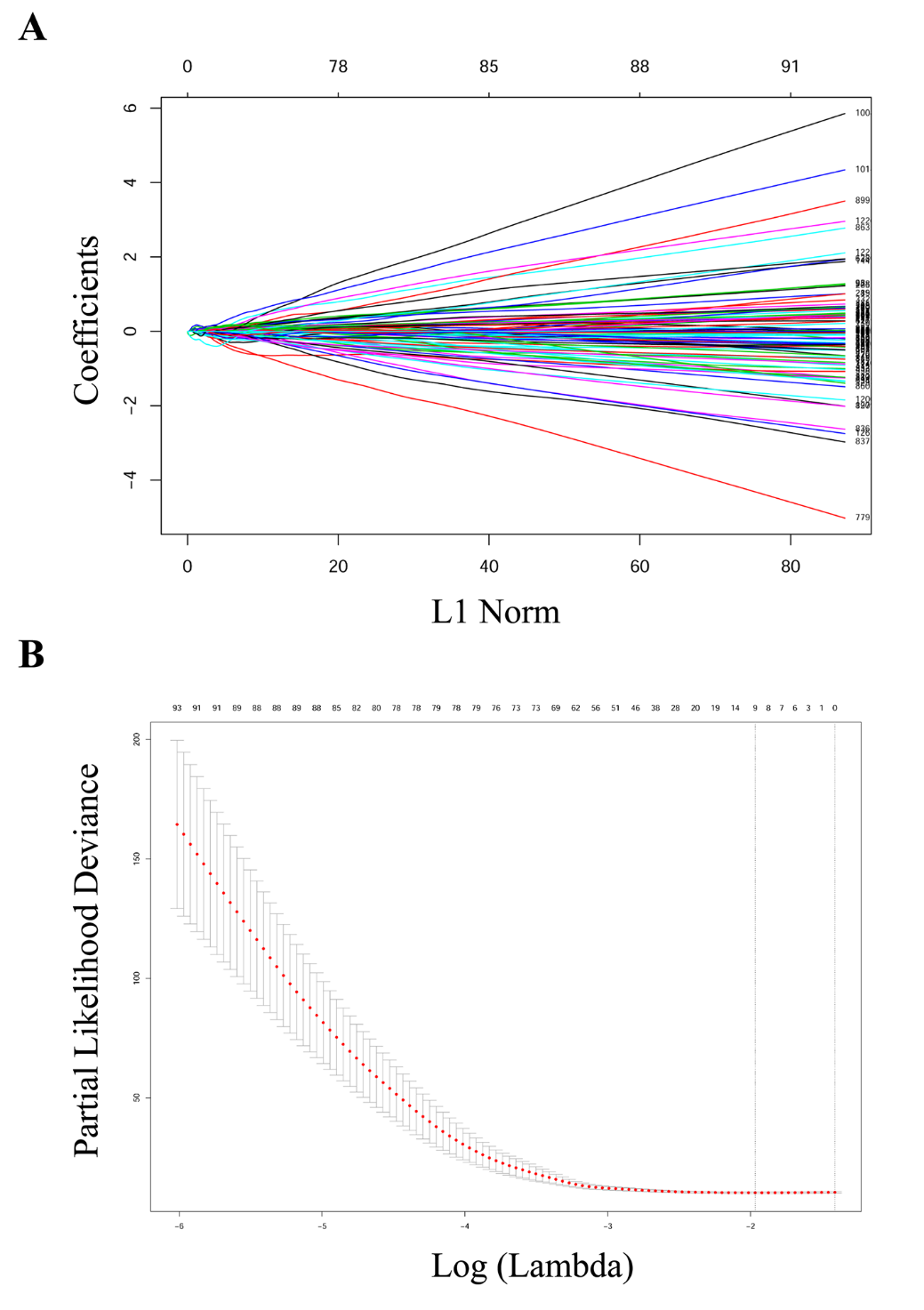 Supplementary Figure 2.The Kaplan-Meier plot (low risk versus high risk ccRCC cases) of 5 year overall survival in (A)patients older than 60;(B) patients younger than 60;(C)male patients; (D)female patients in the entire set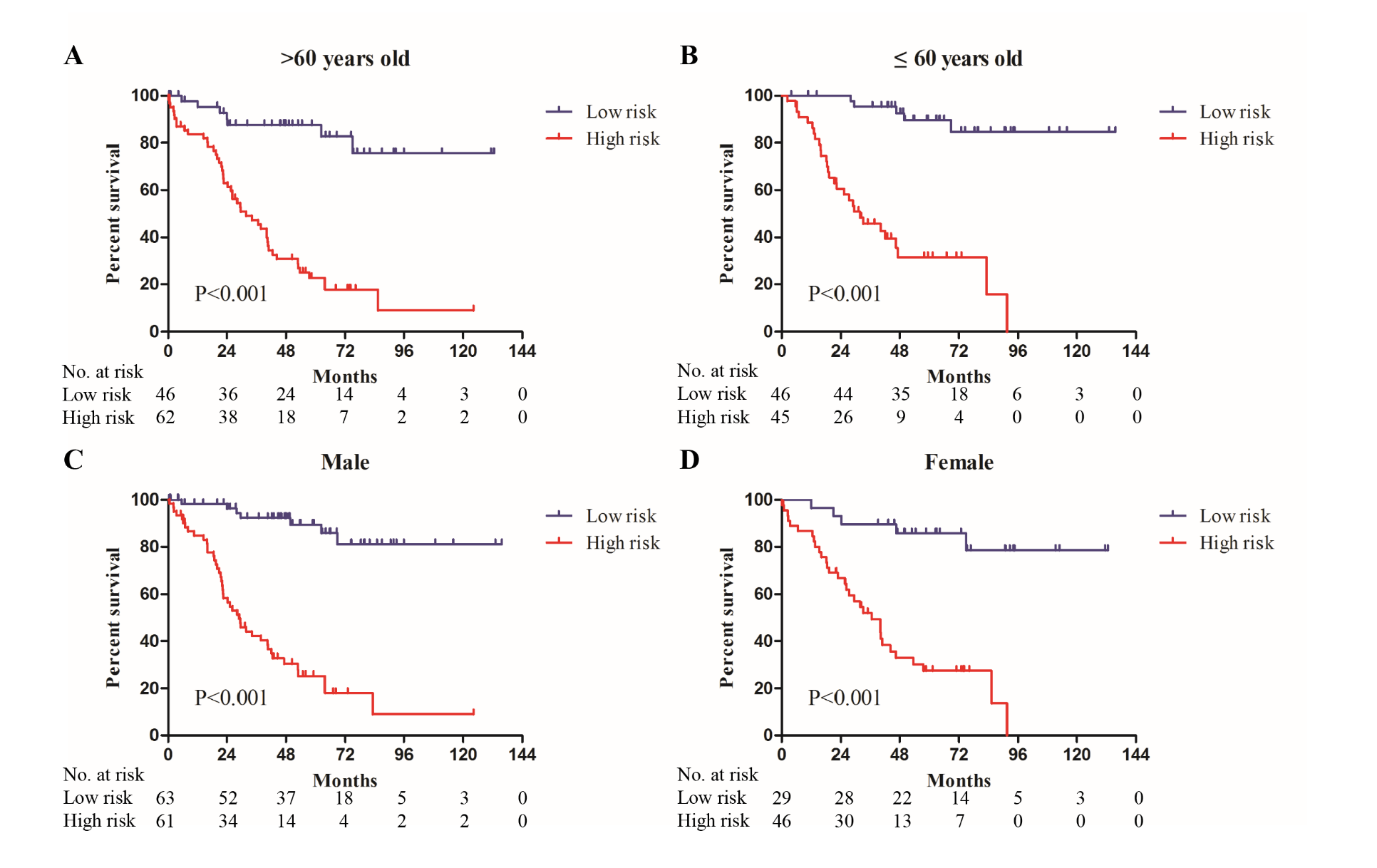 Supplementary Table 1. Primer sequences of nine genes tested in this study.Supplementary Table 2. Basic characteristics of nine genes tested in this study.Supplementary Table 3. C-Index of clinical factors and 9-gene signature in predicting overall survival in stage III patients.Supplementary File. R-code> setwd("XXX")> library(glmnet)> library(survival)# Load related packages> data <- read.csv("File.csv",header = T)# Load clinical data and RNASeq data> x <- as.matrix(data[,a:b])# RNASeq data matrix> y <- Surv(data$OS,data$Death）> fit <- glmnet(x,y,family = "cox",alpha = 1,nlambda = 100,thresh = 1e-07)# Other parameters are default values> plot(fit,label=T)> cv.fit <- cv.glmnet(x,y,family = "cox",alpha = 1,lambda = NULL,nfolds = 10)# Cross-validation for glmnet> plot(cv.fit)> a <- coef(cv.fit, s="lambda.min")# Make predictions and return survived values> table <- as.matrix(a)> write.table(table,"table.txt")GeneForward primer, 5’—3’Reverse primer, 5’—3’SERPINA5AGCAAACGAAGGGCAAGATTGGGGTGCCTTTGTGGTTGAAGTYRP1CCCTGGATATGGCAAAGCGCCTGTCCTACCCCAAGGAAAGSELENBP1TCCCCAGTATTGCCAGGTCATCGACTTGGTGCTATCACCGAAATP6V1C2TTTCTGCCCCTGGCGATAAGAAAGGTGTCGAGTTTCCCCAAPCSK1NACCCCGAGCTGTTGAGGTAGGGTCTCTAGGCGTTTCACAHLA-DRATCTGGCGGCTTGAAGAATTTGGGTGATCGGAGTATAGTTGGAGCGABRA2TGCCCAATGCACTTGGAGGGGAGCAACCTGTACTGAATCAGAANK3GAAGATGCAATGACCGGGGACTAAAGCCCATGTAACCCTCTGPREX1GGCATTCCTGCATCGCATCCGGGTGTAAACAATACTCCAAGGGeneDescriptionFunctionCytobandUniGeneSERPINA5Serpin Peptidase Inhibitor, Clade A (Alpha-1 Antiproteinase, Antitrypsin), Member 5heparin binding and protease binding14q32.13Hs.159628TYRP1Tyrosinase Related Protein 1protein homodimerization activity and oxidoreductase activity9p23Hs.270279SELENBP1Selenium Binding Protein 1selenium binding1q21.3Hs.632460ATP6V1C2ATPase, H+ Transporting, Lysosomal 42kDa, V1 Subunit C Isoform 2protein dimerization, proton-exporting ATPase activity, phosphorylative mechanism2p25.1Hs.580464PCSK1NProprotein Convertase Subtilisin/Kexin Type 1 Inhibitorsignaling receptor binding and endopeptidase inhibitor activityXp11.23Hs.522640HLA-DRAHLA Class II Histocompatibility Antigen, DR Alpha Chainpeptide antigen binding and MHC class II receptor activity6p21.32Hs.520048GABRA2Gamma-Aminobutyric Acid Type A Receptor Alpha2 Subunitchloride channel activity and GABA-A receptor activity4p12Hs.116250ANK3Ankyrin 3, Node Of Ranvier (Ankyrin G)structural constituent of cytoskeleton and protein binding, bridging10q21.2Hs.499725PREX1Phosphatidylinositol-3,4,5-Trisphosphate Dependent Rac Exchange Factor 1enzyme bindingand phospholipid binding20q13.13Hs.153310FactorEntire set (N=199)Entire set (N=199)FactorC-Index95% CIAge, years0.5900.524 – 0.655ISUP grade (I-II vs III-IV)0.5840.545 – 0.623pN stage (N0 or Nx vs N1)0.5830.538 – 0.630Age + ISUP grade + pN stage0.6900.634 – 0.746Nine-gene classifier (Low risk vs High risk)0.7190.678 – 0.761All combined (Categorical)0.7920.749 – 0.835